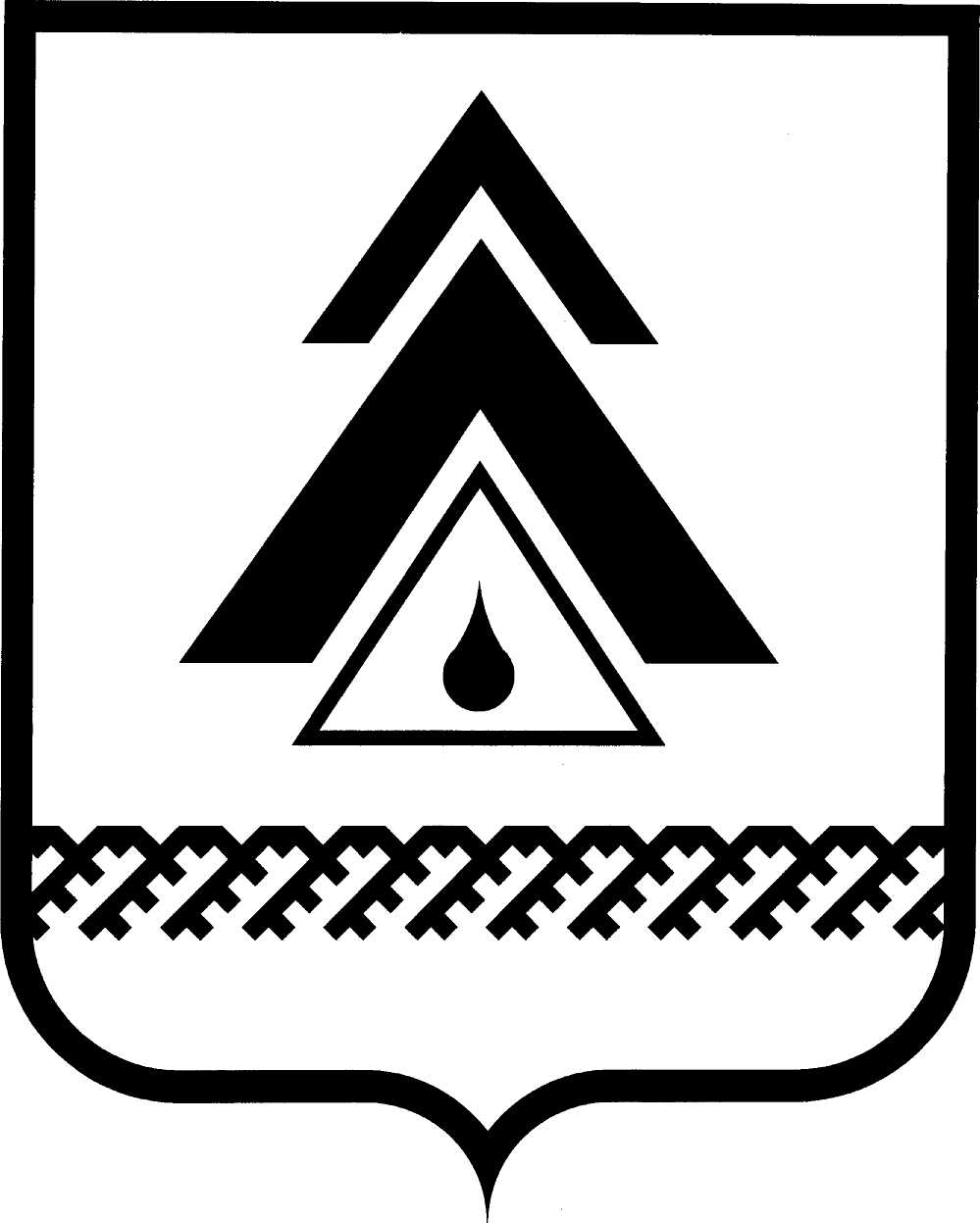 администрация Нижневартовского районаХанты-Мансийского автономного округа – ЮгрыПОСТАНОВЛЕНИЕО внесении изменений в приложение 1 к муниципальной целевой программе «Организация подготовки и проведения мероприятий, посвященных 85-летию образования Нижневартовского района, на 2012–2013 годы», утвержденной постановлением администрации района от 19.10.2012 № 1987В целях приведения в соответствие наименований мероприятий с формами и концепциями мероприятий, посвященных 85-летию образования Нижневартовского района, уточнения объемов финансирования программных мероприятий:1. Внести изменения в приложение 1 к муниципальной целевой программе «Организация подготовки и проведения мероприятий, посвященных          85-летию образования Нижневартовского района, на 2012–2013 годы», утвержденной постановлением администрации района от 19.10.2012 № 1987, согласно приложению.2. Комитету экономики администрации района (А.Ю. Бурылов) внести изменения в Реестр муниципальных целевых программ Нижневартовского района.3. Пресс-службе администрации района (А.Н. Королёва) опубликовать постановление в районной газете «Новости Приобья».4. Отделу по информатизации и сетевым ресурсам администрации района (Д.С. Мороз) разместить постановление на официальном веб-сайте администрации района.5. Контроль за выполнением постановления возложить на заместителя главы администрации района по управлению делами У.П. Иванову.Глава администрации района                                                            Б.А. СаломатинПриложение к постановлению администрации районаот 08.02.2013 № 218Изменения которые вносятся в приложение 1 кмуниципальной целевой программы района «Организация подготовки и проведения мероприятий, посвященных 85-летию образования Нижневартовского района, на 2012–2013 годы», утвержденной постановлением администрации района от 19.10.2012 № 1987«.».от 08.02.2013г. Нижневартовск№ 218          № п/пМероприятия программыИсполнители(соисполнители)Исполнители(соисполнители)Сроки выполненияФинансовые затратына реализацию, тыс. рублейФинансовые затратына реализацию, тыс. рублейФинансовые затратына реализацию, тыс. рублейИсточникифинансированияГлавный распорядитель№ п/пМероприятия программыИсполнители(соисполнители)Исполнители(соисполнители)Сроки выполнениявсегов том числепо годамв том числепо годамИсточникифинансированияГлавный распорядитель№ п/пМероприятия программыИсполнители(соисполнители)Исполнители(соисполнители)Сроки выполнениявсего20122013ИсточникифинансированияГлавный распорядительЦель – обеспечение подготовки и проведения мероприятий, посвященных 85-летию образования Нижневартовского района, направленных на социально-экономическое развитие района, повышение качества жизни населения, проявление уважения к историческим традициям района, их сохранение и преумножение, воспитание у жителей района гражданственности, патриотизмаЦель – обеспечение подготовки и проведения мероприятий, посвященных 85-летию образования Нижневартовского района, направленных на социально-экономическое развитие района, повышение качества жизни населения, проявление уважения к историческим традициям района, их сохранение и преумножение, воспитание у жителей района гражданственности, патриотизмаЦель – обеспечение подготовки и проведения мероприятий, посвященных 85-летию образования Нижневартовского района, направленных на социально-экономическое развитие района, повышение качества жизни населения, проявление уважения к историческим традициям района, их сохранение и преумножение, воспитание у жителей района гражданственности, патриотизмаЦель – обеспечение подготовки и проведения мероприятий, посвященных 85-летию образования Нижневартовского района, направленных на социально-экономическое развитие района, повышение качества жизни населения, проявление уважения к историческим традициям района, их сохранение и преумножение, воспитание у жителей района гражданственности, патриотизмаЦель – обеспечение подготовки и проведения мероприятий, посвященных 85-летию образования Нижневартовского района, направленных на социально-экономическое развитие района, повышение качества жизни населения, проявление уважения к историческим традициям района, их сохранение и преумножение, воспитание у жителей района гражданственности, патриотизмаЦель – обеспечение подготовки и проведения мероприятий, посвященных 85-летию образования Нижневартовского района, направленных на социально-экономическое развитие района, повышение качества жизни населения, проявление уважения к историческим традициям района, их сохранение и преумножение, воспитание у жителей района гражданственности, патриотизмаЦель – обеспечение подготовки и проведения мероприятий, посвященных 85-летию образования Нижневартовского района, направленных на социально-экономическое развитие района, повышение качества жизни населения, проявление уважения к историческим традициям района, их сохранение и преумножение, воспитание у жителей района гражданственности, патриотизмаЦель – обеспечение подготовки и проведения мероприятий, посвященных 85-летию образования Нижневартовского района, направленных на социально-экономическое развитие района, повышение качества жизни населения, проявление уважения к историческим традициям района, их сохранение и преумножение, воспитание у жителей района гражданственности, патриотизмаЦель – обеспечение подготовки и проведения мероприятий, посвященных 85-летию образования Нижневартовского района, направленных на социально-экономическое развитие района, повышение качества жизни населения, проявление уважения к историческим традициям района, их сохранение и преумножение, воспитание у жителей района гражданственности, патриотизмаЦель – обеспечение подготовки и проведения мероприятий, посвященных 85-летию образования Нижневартовского района, направленных на социально-экономическое развитие района, повышение качества жизни населения, проявление уважения к историческим традициям района, их сохранение и преумножение, воспитание у жителей района гражданственности, патриотизмаЗадача 2 – улучшение архитектурного облика населенных пунктов, ремонт памятных знаков и монументовЗадача 2 – улучшение архитектурного облика населенных пунктов, ремонт памятных знаков и монументовЗадача 2 – улучшение архитектурного облика населенных пунктов, ремонт памятных знаков и монументовЗадача 2 – улучшение архитектурного облика населенных пунктов, ремонт памятных знаков и монументовЗадача 2 – улучшение архитектурного облика населенных пунктов, ремонт памятных знаков и монументовЗадача 2 – улучшение архитектурного облика населенных пунктов, ремонт памятных знаков и монументовЗадача 2 – улучшение архитектурного облика населенных пунктов, ремонт памятных знаков и монументовЗадача 2 – улучшение архитектурного облика населенных пунктов, ремонт памятных знаков и монументовЗадача 2 – улучшение архитектурного облика населенных пунктов, ремонт памятных знаков и монументовЗадача 2 – улучшение архитектурного облика населенных пунктов, ремонт памятных знаков и монументов2.1.Приобретение и размещение баннеров, растяжек для украшения дорог и населенных пунктов района, муниципальных учреждений района отдел транспорта и связи администрации района;управление архитектуры и градостроительства администрации района;администрации городских и сельских поселений района (по согласованию)отдел транспорта и связи администрации района;управление архитектуры и градостроительства администрации района;администрации городских и сельских поселений района (по согласованию)январь – февраль 2013 года1030,00,01030,0всего,в том числе:администрация района (управление учета и отчетности администрации района)2.1.Приобретение и размещение баннеров, растяжек для украшения дорог и населенных пунктов района, муниципальных учреждений района отдел транспорта и связи администрации района;управление архитектуры и градостроительства администрации района;администрации городских и сельских поселений района (по согласованию)отдел транспорта и связи администрации района;управление архитектуры и градостроительства администрации района;администрации городских и сельских поселений района (по согласованию)январь – февраль 2013 года1030,00,01030,0бюджет районаадминистрация района (управление учета и отчетности администрации района)Всего по задаче 21 085,00,01 085,0всего,в том числе:Всего по задаче 21 085,00,01 085,0бюджет районаЗадача 3 – организация просветительской и издательской деятельностиЗадача 3 – организация просветительской и издательской деятельностиЗадача 3 – организация просветительской и издательской деятельностиЗадача 3 – организация просветительской и издательской деятельностиЗадача 3 – организация просветительской и издательской деятельностиЗадача 3 – организация просветительской и издательской деятельностиЗадача 3 – организация просветительской и издательской деятельностиЗадача 3 – организация просветительской и издательской деятельностиЗадача 3 – организация просветительской и издательской деятельностиЗадача 3 – организация просветительской и издательской деятельности3.11.Издание фото-буклета, посвященного известным ранее и ныне живущим деятелям из числа коренных малочисленных народов Севера управление по вопросам социальной сферы администрации района, пресс-служба администрации районафевраль – май 2013 год февраль – май 2013 год 250,00,0250,0всего,в том числе:администрация района (управление учета и отчетности администрации района)3.11.Издание фото-буклета, посвященного известным ранее и ныне живущим деятелям из числа коренных малочисленных народов Севера управление по вопросам социальной сферы администрации района, пресс-служба администрации районафевраль – май 2013 год февраль – май 2013 год 250,00,0250,0бюджет районаадминистрация района (управление учета и отчетности администрации района)3.12.Издание фотоальбома «Мое сердце – Нижневартовский район»пресс-служба администрации района;муниципальные бюджетные учреждения «Редакция районной газеты «Новости Приобья»;управление культуры администрации районаянварь – март 2013 годянварь – март 2013 год2 180,000,02 180,00всего,в том числе:администрация района (управление культуры администрации района)Задача 4 – проведение культурно-массовых, спортивных мероприятий, иных мероприятий в рамках празднования 85-летию образования районаЗадача 4 – проведение культурно-массовых, спортивных мероприятий, иных мероприятий в рамках празднования 85-летию образования районаЗадача 4 – проведение культурно-массовых, спортивных мероприятий, иных мероприятий в рамках празднования 85-летию образования районаЗадача 4 – проведение культурно-массовых, спортивных мероприятий, иных мероприятий в рамках празднования 85-летию образования районаЗадача 4 – проведение культурно-массовых, спортивных мероприятий, иных мероприятий в рамках празднования 85-летию образования районаЗадача 4 – проведение культурно-массовых, спортивных мероприятий, иных мероприятий в рамках празднования 85-летию образования районаЗадача 4 – проведение культурно-массовых, спортивных мероприятий, иных мероприятий в рамках празднования 85-летию образования районаЗадача 4 – проведение культурно-массовых, спортивных мероприятий, иных мероприятий в рамках празднования 85-летию образования районаЗадача 4 – проведение культурно-массовых, спортивных мероприятий, иных мероприятий в рамках празднования 85-летию образования районаЗадача 4 – проведение культурно-массовых, спортивных мероприятий, иных мероприятий в рамках празднования 85-летию образования района4.9.Проведение цикла презентационных мероприятий «Дни поселений района» в рамках юбилейного марафона городских и сельских поселений района «Тебе, район родной, мы труд и песни посвящаем», посвященного 85-летию образования Нижневартовского районауправление культуры администрации районауправление культуры администрации районамарт – май 2013 года970,00,0970,0всего,в том числе:администрация района (управление культуры)4.9.Проведение цикла презентационных мероприятий «Дни поселений района» в рамках юбилейного марафона городских и сельских поселений района «Тебе, район родной, мы труд и песни посвящаем», посвященного 85-летию образования Нижневартовского районауправление культуры администрации районауправление культуры администрации районамарт – май 2013 года970,00,0970,0бюджет районаадминистрация района (управление культуры)4.11.Мероприятие, посвященное Дню приемной семьиуправление опеки и попечительства администрации районауправление опеки и попечительства администрации районамарт 2013 года100,00,0100,0всего,в том числе:администрация района (управление опеки и попечительства администрации района)4.11.Мероприятие, посвященное Дню приемной семьиуправление опеки и попечительства администрации районауправление опеки и попечительства администрации районамарт 2013 года100,00,0100,0бюджет районаадминистрация района (управление опеки и попечительства администрации района)4.13.Районный фестиваль академического искусства «Тебе, район родной, я музы вдохновенье посвящаю»,юбилей школы искусств имени А.В. Ливна (25 лет)управление культуры администрации районауправление культуры администрации районамарт2013 года300,00,0300,0всего,в том числе:администрация района (управление культуры)4.13.Районный фестиваль академического искусства «Тебе, район родной, я музы вдохновенье посвящаю»,юбилей школы искусств имени А.В. Ливна (25 лет)управление культуры администрации районауправление культуры администрации районамарт2013 года300,00,0300,0бюджет районаадминистрация района (управление культуры)Всего по задаче 410769,90,010769,9всего, в том числе:Всего по задаче 410769,90,010769,9бюджет районаЗадача 5 – чествование граждан, коллективов предприятий, учреждений, организаций района, внесших вклад в социально-экономическое развитие районаЗадача 5 – чествование граждан, коллективов предприятий, учреждений, организаций района, внесших вклад в социально-экономическое развитие районаЗадача 5 – чествование граждан, коллективов предприятий, учреждений, организаций района, внесших вклад в социально-экономическое развитие районаЗадача 5 – чествование граждан, коллективов предприятий, учреждений, организаций района, внесших вклад в социально-экономическое развитие районаЗадача 5 – чествование граждан, коллективов предприятий, учреждений, организаций района, внесших вклад в социально-экономическое развитие районаЗадача 5 – чествование граждан, коллективов предприятий, учреждений, организаций района, внесших вклад в социально-экономическое развитие районаЗадача 5 – чествование граждан, коллективов предприятий, учреждений, организаций района, внесших вклад в социально-экономическое развитие районаЗадача 5 – чествование граждан, коллективов предприятий, учреждений, организаций района, внесших вклад в социально-экономическое развитие районаЗадача 5 – чествование граждан, коллективов предприятий, учреждений, организаций района, внесших вклад в социально-экономическое развитие районаЗадача 5 – чествование граждан, коллективов предприятий, учреждений, организаций района, внесших вклад в социально-экономическое развитие района5.11.Заказ и приобретение сувенирной продукции, фоторамок для Юбилейных Благодарственных писем администрации районауправление организации деятельности администрации района;муниципальное бюджетное учреждение «Учреждение по материально-техническому обеспечению деятельности органов местного самоуправления»управление организации деятельности администрации района;муниципальное бюджетное учреждение «Учреждение по материально-техническому обеспечению деятельности органов местного самоуправления»январь – февраль 2013 года2 585,00,02 585,0всего,в том числе:администрация района (муниципальное бюджетное учреждение «Учреждение по материально-техническому обеспечению деятельности органов местного самоуправления»)5.11.Заказ и приобретение сувенирной продукции, фоторамок для Юбилейных Благодарственных писем администрации районауправление организации деятельности администрации района;муниципальное бюджетное учреждение «Учреждение по материально-техническому обеспечению деятельности органов местного самоуправления»управление организации деятельности администрации района;муниципальное бюджетное учреждение «Учреждение по материально-техническому обеспечению деятельности органов местного самоуправления»январь – февраль 2013 года2 585,00,02 585,0бюджет районаадминистрация района (муниципальное бюджетное учреждение «Учреждение по материально-техническому обеспечению деятельности органов местного самоуправления»)Всего по задаче 54173,80,04173,8всего,в том числе:Всего по задаче 54173,80,04173,8бюджет районаЗадача 6 – популяризация положительного опыта Нижневартовского района в различных сферах деятельностиЗадача 6 – популяризация положительного опыта Нижневартовского района в различных сферах деятельностиЗадача 6 – популяризация положительного опыта Нижневартовского района в различных сферах деятельностиЗадача 6 – популяризация положительного опыта Нижневартовского района в различных сферах деятельностиЗадача 6 – популяризация положительного опыта Нижневартовского района в различных сферах деятельностиЗадача 6 – популяризация положительного опыта Нижневартовского района в различных сферах деятельностиЗадача 6 – популяризация положительного опыта Нижневартовского района в различных сферах деятельностиЗадача 6 – популяризация положительного опыта Нижневартовского района в различных сферах деятельностиЗадача 6 – популяризация положительного опыта Нижневартовского района в различных сферах деятельностиЗадача 6 – популяризация положительного опыта Нижневартовского района в различных сферах деятельности6.6. Проведение районного конкурса авторской песни «Лучшая песня          о Нижневартовском районе», посвященного 85-летию Нижневартовского района, и издании CD-сборника песен авторов-исполнителей районауправление культуры администрации районауправление культуры администрации районафевраль – март 2013 года400,00,0400,0всего,в том числе:администрация района (управление культуры)6.6. Проведение районного конкурса авторской песни «Лучшая песня          о Нижневартовском районе», посвященного 85-летию Нижневартовского района, и издании CD-сборника песен авторов-исполнителей районауправление культуры администрации районауправление культуры администрации районафевраль – март 2013 года400,00,0400,0бюджет районаадминистрация района (управление культуры)Всего по задаче 6827,00,0827,0всего,в том числе:Всего по задаче 6827,00,0827,0бюджет районаВсего по программе23 246,80,023 246,8всего,в том числе:Всего по программе23 246,80,023 246,8бюджет районаВ том числе в разрезе исполнителей (соисполнителей) целевой программы:управление культуры администрации районауправление культуры администрации района11758,80,011758,8бюджет районауправление образования администрации районауправление образования администрации района254,50,0254,5бюджет районауправление по физической культуре, спорту и молодежной политике администрации районауправление по физической культуре, спорту и молодежной политике администрации района1319,30,01319,3бюджет районауправление по вопросам социальной сферы администрации районауправление по вопросам социальной сферы администрации района410,00,0410,0бюджет районауправление учета и отчетности администрации районауправление учета и отчетности администрации района365,50,0365,5бюджет районауправление опеки и попечительства администрации районауправление опеки и попечительства администрации района100,00,0100,0бюджет районауправление экологии и природопользования администрации районауправление экологии и природопользования администрации района50,00,050,0бюджет районауправление архитектуры и градостроительства администрации районауправление архитектуры и градостроительства администрации района325,00,0325,0бюджет районауправление организации деятельности администрации районауправление организации деятельности администрации района3363,00,03363,0бюджет районаотдел транспорта и связи администрации районаотдел транспорта и связи администрации района1630,00,01630,0бюджет районаархивный отдел администрации района;управление учета и отчетности администрации районаархивный отдел администрации района;управление учета и отчетности администрации района20,00,020,0бюджет районаотдел записи актов гражданского состояния администрации районаотдел записи актов гражданского состояния администрации района293,40,0293,4бюджет районаотдел местной промышленности и сельского хозяйства администрации районаотдел местной промышленности и сельского хозяйства администрации района530,00,0530,0бюджет районаотдел потребительского рынка и защиты прав потребителей администрации районаотдел потребительского рынка и защиты прав потребителей администрации района60,00,060,0бюджет районаотдел по информатизации и сетевым ресурсам администрации районаотдел по информатизации и сетевым ресурсам администрации района0,00,00,0бюджет районапресс-служба администрации районапресс-служба администрации района2180,00,02180,0бюджет районамуниципальное бюджетное учреждение «Учреждение по материально-техническому обеспечению деятельности органов местного самоуправления»муниципальное бюджетное учреждение «Учреждение по материально-техническому обеспечению деятельности органов местного самоуправления»195,30,0195,3бюджет районамуниципальное автономное учреждение «Межпоселенческая библиотека Нижневартовского района»муниципальное автономное учреждение «Межпоселенческая библиотека Нижневартовского района»15,00,015,0бюджет районамуниципальное бюджетное учреждение «Телевидение Нижневартовского района»муниципальное бюджетное учреждение «Телевидение Нижневартовского района»363,00,0363,0бюджет районамуниципальное бюджетное учреждение «Редакция районной газеты «Новости Приобья»муниципальное бюджетное учреждение «Редакция районной газеты «Новости Приобья»0,00,00,0*муниципальное автономное учреждение комплексный молодежный центр «Перекресток»муниципальное автономное учреждение комплексный молодежный центр «Перекресток»0,00,00,0*муниципальное бюджетное учреждение «Центральная районная больница муниципального образования Нижневартовский район», муниципальное бюджетное учреждение «Центральная районная больница муниципального образования Нижневартовский район», 0,00,00,0*муниципальное бюджетное учреждение «Новоаганская районная больница»муниципальное бюджетное учреждение «Новоаганская районная больница»0,00,00,0*отдел Министерства внутренних дел Российской Федерации по Нижневартовскому району (по согласованию)отдел Министерства внутренних дел Российской Федерации по Нижневартовскому району (по согласованию)0,00,00,0*